 МИНИСТЕРСТВО НАУКИ И ВЫСШЕГО ОБРАЗОВАНИЯ РОССИЙСКОЙ ФЕДЕРАЦИИРОСТОВСКИЙ ГОСУДАРСТВЕННЫЙ ЭКОНОМИЧЕСКИЙ УНИВЕРСИТЕТ (РИНХ) ИНСТИТУТ МАГИСТРАТУРЫЕ.Н. КарповаМЕТОДИЧЕСКИЕ УКАЗАНИЯПО ВЫПОЛНЕНИЮ И ЗАЩИТЕ КУРСОВЫХ РАБОТдля бакалавров всех форм обученияпо направлению 38.03.01 «Экономика» 38.03.01.17 «Финансовая безопасность и финансовые рынки в цифровой экономике»Ростов-на-Дону, 2021УДК ББК К 26Рассмотрена на заседании кафедры финансового мониторинга и финансовых рынков 2 апреля 2021 г., протокол № 7Карпова Е.Н.К 26 Методические указания по выполнению и защите курсовых работ для бакалавров всех форм обучения по направлению 38.03.01 «Экономика» 38.03.01.17 «Финансовая безопасность и финансовые рынки в цифровой экономике» [Электронный ресурс]. – Ростов н/Д.: Издательско-полиграфический комплекс РГЭУ (РИНХ), 2021. –33 с. Методические указания по выполнению и защите курсовых работ соответствуют требованиям Федерального государственного образовательного стандарта высшего образования по направлению подготовки 38.03.01 «Экономика» (уровень бакалавриата), утвержденным Приказом Министерства образования и науки Российской Федерации  от  12 ноября  2015 г. № 1327. Методические указания определяют основные требования, предъявляемые к содержанию и оформлению курсовых работ студентов. Предназначены для оказания методической помощи обучающимся в написании курсовых работ по обязательным дисциплинам учебного плана подготовки студентов, содержат конкретные рекомендации по подготовке курсовых работ к защите.Предназначены для студентов очной и заочной форм обучения, обучающихся по направлению по направлению 38.03.01 «Экономика», профиль 38.03.01.17 «Финансовая безопасность и финансовые рынки в цифровой экономике», и научных руководителей курсовых студентов.Рецензенты:Алифанова Е.Н. – заведующий кафедрой «Финансовый мониторинг и финансовые рынки» РГЭУ (РИНХ), д.э.н., профессор, руководитель программы 38.03.01.17 «Финансовая безопасность и финансовые рынки в цифровой экономике»Андреева О.В. – руководитель Центра стратегических исследований социально-экономического развития Юга России РГЭУ (РИНХ), доцент кафедры «Финансы», к.э.н., доцент РГЭУ (РИНХ), 2021© Карпова Е.Н., 2021ОГЛАВЛЕНИЕОБЩИЕ ПОЛОЖЕНИЯКурсовая работа является одним из видов промежуточной аттестации студентов, которая выполняется в соответствии с требованиями Федерального государственного образовательного стандарта высшего образования по направлению подготовки 38.03.01 «Экономика» (уровень бакалавриат), утвержденным Приказом Министерства образования и науки Российской Федерации от 12 ноября 2015 г. № 1327.Выполнение и защита курсовой работы как одной из активных форм обучения и контроля знаний обучающихся являются важным этапом подготовки студентов по профилю «Финансовая безопасность и финансовые рынки в цифровой экономике» (направление «Экономика»).Цель написания курсовой работы состоит в том, чтобы систематизировать и углубить знания, полученные студентами в процессе изучения учебных дисциплин; сформировать профессиональные компетенции; повысить уровень владения существующим понятийным и терминологическим аппаратом, языковой грамотности, включая способность использовать функциональный стиль научного изложения; укрепить навыки самостоятельной научно-исследовательской работы, необходимые в дальнейшем для написания выпускной квалификационной работы.В процессе подготовки курсовой работы, являющейся формой самоконтроля усвоения курса, у студентов формируются следующие навыки:умение выделить проблему и определить методы ее решения;владение методикой исследования, обобщения, анализа и логического изложения материала;способность использовать инновационные подходы к решению поставленных задач.Выполнение курсовой работы направлено на развитие навыков точного изложения мыслей, умения обобщать собранный материал и аргументировать сделанные по работе выводы. ОРГАНИЗАЦИЯ ВЫПОЛНЕНИЯ КУРСОВОЙ РАБОТЫОбщую организацию выполнения курсовых работ студентов по дисциплинам, определяемым учебным планом по направлению подготовки «Экономика», профиль «Финансовая безопасность и финансовые рынки в цифровой экономике», осуществляет выпускающая кафедра «Финансовый мониторинг и финансовые рынки». Курсовые работы по дисциплинам: «Международная и национальные системы противодействия отмыванию денег и финансированию терроризма», «Финансовая безопасность», «Анализ финансовых рынков в условиях цифровизации» выполняются обучающимися по профилю «Финансовая безопасность и финансовые рынки в цифровой экономике» в пределах общего количества часов, отводимых на их изучение. Кафедра «Финансовый мониторинг и финансовые рынки» разрабатывает примерный список тем курсовых работ отдельно для каждой дисциплины. Полное наименование тем курсовых работ с указанием полученной оценки вносятся в приложение к диплому.Для оказания индивидуальных консультаций студентам в процессе выполнения курсовых работ кафедра «Финансовый мониторинг и финансовые рынки» в соответствии с планом учебной нагрузки назначает научного руководителя.Основными функциями научного руководителя курсовой работы являются:оказание помощи обучающемуся в выборе темы и определении основных направлений работы;указание наиболее важных научных источников;консультирование по вопросам содержания курсовой работы в соответствии с установленным графиком консультаций;подготовка письменного отзыва на курсовую работу.На научного руководителя возлагаются вопросы контроля за ходом и своевременностью выполнения курсовой работы, а также проведение ее защиты. Научный руководитель обязан проявить высокую требовательность к знаниям студентов, так как несет ответственность за объективность оценки выполненной курсовой работы. Особенно глубоко и тщательно должно быть выявлено понимание ими сущности излагаемых вопросов, умение применить теоретические знания к решению практических задач.Основные обязанности студента:подбор литературы по теме исследования и составление списка использованных источников;определение цели, задач и методов исследования;оформление результатов исследования в письменной форме.В процессе выполнения и защиты курсовой работы студенты должны:показать глубокие теоретические знания темы исследования;продемонстрировать навыки работы с нормативно-правовой базой, справочными документами, методическими материалами, монографической, специальной периодической литературой;собрать, проанализировать и обобщить первичную экономическую информацию, а также использовать полученные по результатам ее анализа выводы для разработки конкретных предложений и рекомендаций;использовать современные программные средства, пакеты прикладных программ общего и специального назначения;показать умение обосновывать и защищать научные результаты проведенного исследования.2. ОСНОВНЫЕ ЭТАПЫ ПОДГОТОВКИ И ОФОРМЛЕНИЯ КУРСОВОЙ РАБОТЫПроцедура выполнения курсовой работы включает следующие основные этапы ее подготовки и оформления:Выбор темы курсовой работы.Составление плана курсовой работы.Сбор и обработка информации для выполнения курсовой работы.Написание и оформление текста курсовой работы.Представление курсовой работы на проверку научному руководителю и получение допуска к ее защите.Рассмотрим содержание указанных выше этапов.Выбор темы курсовой работыТематика курсовых работ по дисциплинам: «Международная и национальные системы противодействия отмыванию денег и финансированию терроризма», «Финансовая безопасность», «Анализ финансовых рынков в условиях цифровизации» разрабатывается преподавателями кафедры «Финансовый мониторинг и финансовые рынки», читающими лекции по данным учебным дисциплинам. Примерная тематика курсовых работ по дисциплинам: «Международная и национальные системы противодействия отмыванию денег и финансированию терроризма», «Финансовая безопасность», «Анализ финансовых рынков в условиях цифровизации» содержится в рабочих программах дисциплин.Студентам предоставляется право самостоятельного выбора темы курсовой работы в рамках тематики, утвержденной кафедрой «Финансовый мониторинг и финансовые рынки», по согласованию с научным руководителем.Студентам рекомендуется выбирать тему курсовой работы исходя из предполагаемой темы выпускной квалификационной работы, собственных научных интересов или непосредственно связанную с их профессиональной деятельностью.Составление плана курсовой работыСоставление плана курсовой работы требует предварительного ознакомления со специальной литературой и составления библиографического списка, содержащего перечень всех источников, которые соответствуют теме исследования. На основе изучения литературных источников студентом самостоятельно разрабатывается проект плана курсовой работы, который предоставляется на согласование и утверждение научному руководителю. В процессе написания курсовой работы формулировки названия глав могут уточняться.Не рекомендуется в курсовой работе предусматривать более трех глав, а также главы объемом менее 7 печатных листов.Сбор и обработка информации для выполнения курсовой работыКурсовая работа в обязательном порядке должна базироваться на действующих правовых актах, правительственных документах и нормативных материалах по изучаемой проблеме.В качестве источников информации для написания курсовой работы следует использовать монографии, сборники научных статей, научно-методическую литературу, дискуссионные публикации в периодической печати. Особое внимание рекомендуется уделить просмотру журнальных и газетных статей по теме исследования, опубликованных за последние три года.Информативные источники для написания курсовой работы должны быть дополнены статистическими данными, характеризующими динамику развития изучаемого явления в России, отдельных ее регионах, за рубежом или материалами, собранными в конкретной организации.Результатом обработки информации и собранного практического материала должны стать четко сформулированные выводы по каждой главе курсовой работы, позволяющие оценить степень самостоятельности выполненной работы.Написание и оформление текста курсовой работыКурсовая работа структурно должна включать:Титульный лист;Содержание;Введение (1-2 п. л.);Основную текстовую часть;Заключение (1-2 п. л.);Список использованных источников;Приложения (при наличии).Рассмотрим более подробно структурные составляющие курсовой работы.Курсовая работа начинается титульным листом, образец которого дан в приложении 1. Титульный лист содержит следующие обязательные реквизиты: наименование вышестоящей организации, вуза, структурного подразделения, кафедры; название дисциплины и темы курсовой работы; фамилию и инициалы обучающегося, наименование академической группы, код и наименование направления подготовки; ученую степень, должность, фамилию и инициалы научного руководителя; место и год выполнения курсовой работы.Титульный лист полностью выполненной курсовой работы подписывается ее автором. Регистрация курсовой работы на кафедре сопровождается указанием на титульном листе даты сдачи выполненной курсовой работы студентом на проверку научному руководителю и подписью лаборанта. На титульном листе проверенной курсовой работы ставится подпись научного руководителя. По итогам защиты курсовой работы на ее титульном листе научным руководителем указывается дата защиты и оценка. В разделе «Содержание» находит свое отражение структура курсовой работы со ссылкой на начальную страницу текста. Названия разделов в тексте курсовой работы и в оглавлении должны соответствовать. Не допускается совпадение названия темы курсовой работы с наименованием ее глав. Образец оформления оглавления приведен в приложении 2.Во ведении определяются актуальность выбранной темы, ее научная и практическая значимость для развития российской экономики, конкретной организации. Далее дается характеристика достигнутого уровня решения проблемы, указываются отечественные и зарубежные ученые-экономисты, чьи труды внесли значительный вклад в ее разработку. Во введении определяются цель и задачи курсовой работы. Кроме того, могут быть указаны программные средства, которые использовались автором в процессе выполнения курсовой работы. Завершая написание «Введения», целесообразно дать краткую характеристику структуры курсовой работы.В основной текстовой части курсовой работы раскрывается содержание темы в соответствии с поставленной целью и задачами исследования. Основная текстовая часть курсовой работы, как правило, состоит из трех глав.В первой главе освещается теоретический аспект проблемы, предполагающий познание предмета исследования, его сущности и экономического содержания на современном этапе развития экономики и финансов. При раскрытии указанных вопросов необходимо освещать взгляды представителей различных экономических школ, имеющиеся точки зрения зарубежных и отечественных ученых-экономистов по данной проблеме со ссылкой на источник. В результате их критического анализа должна быть сформирована личная аргументированная позиция автора по дискуссионным вопросам.Выводы по первой главе должны обобщать результаты проведенного исследования и критического анализа проблемы.Во второй главе изложение вопросов, касающихся современной практики организации исследуемых финансовых отношений, должно даваться в сопоставлении с требованиями действующих законодательных актов и нормативных материалов; базироваться на анализе репрезентативных статистических данных или материалах, собранных на конкретном предприятии. Материал, характеризующий динамику анализируемых явлений, закономерности и тенденции их развития, приводится в виде аналитических таблиц, схем, диаграмм, графиков и других иллюстраций.Выводы по второй главе должны показать умение студента правильно определить достоинства и недостатки в организации той или иной группы финансовых отношений; а также возможности их совершенствования.В третьей главе курсовой работы на базе выводов, содержащихся в предыдущих главах, разрабатываются предложения по развитию системы финансового мониторинга и финансовых рынков. Выводы по третьей главе должны содержать обоснованные рекомендации и предложения.При написании заключения основная цель состоит в том, чтобы на основе краткого обобщения изложенного материала по всем главам курсовой работы, раскрыть основные выводы, рекомендации и предложения, полученные в результате проведенного исследования. Заключение должно быть кратким, обстоятельным, а также соответствовать поставленным во введении задачам.Список использованных источников содержит перечень всех источников, которые привлекались при написании курсовой работы (не менее 20 источников). В список использованных источников обязательно включаются работы, на которые сделаны сноски по тексту курсовой работы. Источники в списке должны располагаться в следующем порядке:официальные документы (Конституция РФ, Кодексы РФ; Федеральные законы РФ, Указы Президента РФ и т.д.) даются в хронологической последовательности;нормативные акты исполнительных органов власти и инструктивный материал (Приказы, Положения, Указания, Методические рекомендации, Письма, Инструкции); материалы Федеральной службы государственной статистики даются в хронологической последовательности;монографии, учебная литература, статьи из научных сборников и журналов, материалы периодической печати располагаются в алфавитном порядке в соответствии с требованиями ГОСТ. 7.1-2003;источники на иностранных языках в порядке латинского алфавита (после русскоязычных источников);адреса Интернет-ресурсов.Пример библиографического описания дан в приложении 3.Приложения включают таблицы; графики, диаграммы, схемы и иные иллюстрации, занимающие более половины листа; вспомогательные и объемные материалы к основной текстовой части курсовой работы.Приложения располагаются в том порядке, в каком на них ссылаются в тексте. В тексте ссылки на приложения даются следующим образом:а) «В приложении 1 представлены обязанности субъектов первичного финансового мониторинга».б) «Классификация позволяет определить структуру обращающихся ценных бумаг, выявить связи между ними, определить место каждой бумаги на рынке (Приложение 4)».Каждое приложение должно иметь содержательный заголовок и начинаться с нового листа. Если приложение занимает несколько листов, тогда, например, слово «Приложение 1» указывается на его первом листе, а на остальных листах данного приложения помещаются слова «Продолжение приложения 1». Примером оформления приложений могут служить приложения к настоящим Методическим указаниям.В процессе написания курсовой работы следует руководствоваться правилами оформления, приведенными в таблице 1.Таблица 1 – Правила оформления курсовой работы студентаПредставление курсовой работы на проверку научному руководителю и получение допуска к ее защитеКурсовая работа, оформленная в соответствии с указанными выше требованиями, сдается на проверку в установленные кафедрой сроки, регистрируется в журнале лаборантом в присутствии студента. Зарегистрированная курсовая работа направляется на отзыв научному руководителю.Отзыв научного руководителя составляется в письменном виде с обязательным освещением следующих основных вопросов:актуальность темы, соответствие содержания исследования выбранной теме курсовой работы;полнота, глубина и обоснованность решения поставленных вопросов;степень самостоятельности автора в написании курсовой работы и решении поставленных задач, его инициативность, умение обобщать другие работы и делать соответствующие выводы, принимать самостоятельные решения, использовать в работе современные достижения науки и техники;грамотность изложения материала и качество графических приложений;демонстрация компетенций, предусмотренных учебным планом по дисциплине;другие вопросы по усмотрению научного руководителя.В отзыве оцениваются: полнота раскрытия темы, теоретический уровень курсовой работы, качество проведенного экономического анализа практического материала, обоснованность выводов и рекомендаций, внешнее оформление курсовой работы, язык и стиль изложения материала, а также отмечается наличие недостатков. В заключении отзыва делается вывод о возможности допуска курсовой работы к защите или необходимости ее доработки (приложение 9).В том случае, если требуется существенная доработка курсовой работы, работа с замечаниями возвращается автору и подлежит повторной регистрации в журнале. Студент, получивший отрицательный отзыв научного руководителя, должен переделать работу и повторно представить ее научному руководителю.Курсовая работа допускается к защите научным руководителем после устранения замечаний, содержащихся в отзыве. В случае неполучения допуска курсовой работы к защите, научный руководитель проставляет в экзаменационной ведомости студенту неудовлетворительную оценку.3. ПОРЯДОК ЗАЩИТЫ КУРСОВОЙ РАБОТЫЦелью промежуточной аттестации по защите курсовой работы является оценка уровня усвоения обучающимися знаний, приобретения умений, навыков и сформированности компетенций в результате выполнения курсовой работы.Защита курсовой работы проводится в установленные кафедрой сроки. Дата защиты назначается научным руководителем в соответствии с утвержденным графиком учебного процесса, и доводится до сведения магистрантов не позднее, чем за 7 дней до защиты.Аттестация курсовых работ, которая может проходить в виде публичной защиты в форме доклада на практических занятиях, а также на заседаниях научного студенческого кружка, международных и внутривузовских научно- практических конференциях и круглых столах, должна быть проведена до начала экзаменационной сессии.При защите курсовой работы студенту предоставляется время для выступления, в котором он докладывает об основных результатах проведенного исследования. Доклад должен содержать:Обоснование актуальности темы исследования.Аргументированную позицию докладчика по проблемным вопросам темы исследования.Конкретные предложения по решению данных проблем.Список современных источников литературы (учебные пособия – за последние 5 лет, периодические издания – за последние 3 года)Презентацию, подготовленную с использованием MS Power Point.В ходе защиты студент должен дать исчерпывающие, теоретически обоснованные ответы на все заданные вопросы по теме курсовой работы и аргументировать свою точку зрения по данным проблемам, в том числе и с помощью цифрового материала. Студенту также предоставляется возможность ответить на замечания научного руководителя, в случае, если в отзыве отмечены отдельные недостатки курсовой работы.Формой аттестации студента по курсовым работам является дифференцированный зачет. Общими критериями для выставления оценок на защите являются:оценка «отлично» выставляется студенту, если изложенный материал фактически верен, демонстрируются основные компетенции и наличие глубоких исчерпывающих знаний в рамках темы курсовой работы, грамотное, свободное и логически стройное изложение материала, широкое использование дополнительной литературы и наглядной презентации;оценка «хорошо» выставляется студенту, если отмечается наличие твердых и достаточно полных знаний в рамках темы курсовой работы; четкое изложение материала с использованием презентации; допускаются отдельные логические и стилистические погрешности;оценка «удовлетворительно» выставляется студенту, если отмечается наличие твердых знаний в рамках темы курсовой работы; изложение материала курсовой работы с использованием презентации и ответов с отдельными ошибками, исправленными после замечаний научного руководителя; демонстрируются правильные в целом действия по применению знаний на практике;оценка «неудовлетворительно» выставляется студенту, если цели исследования не достигнуты, курсовая работа логически не закончена, содержит грубые ошибки, отсутствует презентация к докладу, демонстрируются непонимание сущности излагаемого материала, неумение применять знания на практике, неуверенность и неточность ответов на дополнительные вопросы.На окончательную оценку по курсовой работе влияют: выполнение вышеизложенных требований по содержанию и оформлению курсовых работ; предварительная оценка научного руководителя; степень свободного владения материалом по проблемам курсовой работы, выявленная в процессе защиты. Особенно глубоко и тщательно должно быть выявлено понимание магистрантами сущности излагаемых вопросов, умение применять теоретические знания к решению практических задач. Поощрения при защите заслуживают студенты, использующие в курсовой работе компьютерные технологии; имеющие научные публикации по теме исследования; выступавшие на научно-практических конференциях с докладами по теме курсовой работы. Оценка по курсовой работе объявляется после защиты.Результаты проведения процедуры представляют собой оценку по 100- балльной шкале в соответствии с оцениванием по БРС, используемой в РГЭУ (РИНХ), которая затем переводится в оценку по четырехбалльной шкале:Результаты проведения процедуры оценивания в обязательном порядке проставляются преподавателем в зачетные книжки обучающихся и зачётные электронные ведомости, которые представляются в деканат факультета Экономики и финансов.Студентам, которые успешно защитили курсовую работу, может быть рекомендовано участие во внешних и внутривузовских конкурсах студенческих работ.В случае получения неудовлетворительной оценки по итогам защиты курсовой работы студент должен представить исправленную работу в установленный научным руководителем и согласованный с заведующим кафедрой срок, но не позднее начала экзаменационной сессии.В случае если обучающийся своевременно не ликвидировал имеющуюся академическую задолженность он подлежит отчислению из вуза, как не справившийся с образовательной программой.Выполненные студентами курсовые работы хранятся на кафедре в соответствии с утвержденной номенклатурой. В соответствии с Регламентом формирования электронного портфолио обучающегося, осваивающего основные профессиональные образовательные программы высшего образования – программы бакалавриата в Ростовском государственном экономическом университете (РИНХ), студент должен разместить в электронной информационно-образовательной среде Университета выполненные проекты по учебным дисциплинам, в том числе курсовые работы, включая отзыв и оценку научного руководителя.ПРИЛОЖЕНИЕ 1Образец оформления титульного листа курсовой работыМИНИСТЕРСТВО НАУКИ И ВЫСШЕГО ОБРАЗОВАНИЯ РОССИЙСКОЙ ФЕДЕРАЦИИРОСТОВСКИЙ ГОСУДАРСТВЕННЫЙ ЭКОНОМИЧЕСКИЙ УНИВЕРСИТЕТ (РИНХ)Факультет «Экономика и финансы»Кафедра «Финансовый мониторинг и финансовые рынки»КУРСОВАЯ РАБОТАпо дисциплине «……….»на тему: «…………….»Выполнилстудент(ка) гр. ______	(подпись)	И.А. Иванова Направление 38.03.01 «Экономика»Научный руководитель _______________________                          (подпись)                       Е.Н. Петрова(должность, ученая степень)	Дата сдачи курсовой работы:Дата защиты:Оценка:Ростов-на-Дону, 20___ПРИЛОЖЕНИЕ 2Образец оглавления курсовой работыПРИЛОЖЕНИЕ 3Образец оформления списка использованных источниковСПИСОК ИСПОЛЬЗОВАННЫХ ИСТОЧНИКОВКонвенция Совета Европы об отмывании, выявлении, изъятии и конфискации доходов от преступной деятельности и о финансировании терроризма 2005 года (Варшавская конвенция) [Электронный ресурс] -URL: https://mumcfm.ru/repository/0f19d9ecbe8a4ffb3c6cbf8d120c3c68ca94d4a8b63066c96899ef6327948142(дата обращения: 05.12.2019).О противодействии легализации (отмыванию) доходов, полученных преступным путем, и финансированию терроризма [Электронный ресурс]: федер. закон Рос. Федерации от 7 августа 2001 г. № 115-ФЗ; ред. от 16 декабря 2019 г. №438-ФЗ: доступ из справ.-правовой системы «КонсультантПлюс».О требованиях к правилам внутреннего контроля кредитной организации в целях противодействия легализации (отмыванию) доходов, полученных преступным путем, и финансированию терроризма [Электронный ресурс]: Положение Банка России от 2 марта 2012 года № 375-П: ред. от 27 февраля 2019: Зарегистрировано в Минюсте России 06 апреля 2012 № 23744:  Доступ из справ.- правовой системы «КонсультантПлюс».Кухарчик, А.С. Современные тенденции развития механизмов внутреннего контроля в целях ПОД/ФТ /Кухарчик А.С., Азизов Г.С.// Инновационные технологии в развитии социально-экономических систем. – 2018.  – №5. – С. 161-165.Национальная оценка рисков легализации (отмывания) преступных доходов. 2017-2018 гг. [Электронный ресурс]: – Режим доступа: http://www.fedsfm.ru/content/files/documents/2018/публичная%20версия%20нор%20од%203.4.1.pdf.Финансовый мониторинг: учебное пособие для бакалавриата и магистратуры: Том 1 / под ред. Чиханчина Ю.А., Братко А.Г. – М.: Ютицинформ, 2018. – 696 с.Финансовый мониторинг: учебное пособие для бакалавриата и магистратуры: Том 1 / под ред. Чиханчина Ю.А., Братко А.Г. – М.: Ютицинформ, 2018. – 480 с.Финансовый мониторинг: учебник / Альбеков А.У., Глотов В.И., и др.; под ред. В.И. Глотова, А.У. Альбекова. – Ростов н/Д: Издательско-полиграфический комплекс РГЭУ (РИНХ), 2019. – 174 с.Barashyan, V.Y. Upgrading of risk management in the context of implementation of the strategy to ensure the financial security of the company // Oxford Journal of Scientific Research, 2015. – No. 1. (9) (January-June). Volume III. “Oxford University Press”, 2015. – Р. 196–204.http://www.cfin.ru – Энциклопедия управления финансами. Корпоративный менеджмент.http:// www.gks.ru – Сайт Федеральной службы государственной статистики РФ.ПРИЛОЖЕНИЕ 4Образец оформления основной текстовой части курсовой работыГЛАВА 1.	ТЕОРЕТИЧЕСКИЕ АСПЕКТЫ РАЗВИТИЯ ФИНАНСОВОГО РЫНКАПроцесс формирования финансового рынка происходит параллельно с развитием системы его регулирования. Рациональный подход обуславливает наличие проблемы и путей решения, или рычагов воздействия.  Реальная экономика диктует приоритеты, предлагает возможности, реагирует на изменения в экономической среде. Методы управления современным финансовым рынком видоизменялись, совершенствовались, соразмерно перспективам реальной ситуации финансовой практики.В наиболее общем виде, финансовый рынок можно определить как «совокупность экономических отношений, возникающих между его участниками, по поводу купли-продажи финансовых инструментов и финансовых услуг, опосредует совокупность экономических отношений, возникающих между его участниками по поводу манипуляций товарами рынка» [31, с.35].ПРИЛОЖЕНИЕ 5Образец оформления табличного материала в основной текстовой части курсовой работыТаблица 2 – Информация о контрольной деятельности Росфинмониторинга за 2016-2018 гг.ПРИЛОЖЕНИЕ 6Образец оформления табличного материала, вынесенного в приложениеПРИЛОЖЕНИЕ 1Классификация ценных бумагПРИЛОЖЕНИЕ 7Образец оформления иллюстраций в основной текстовой части курсовой работы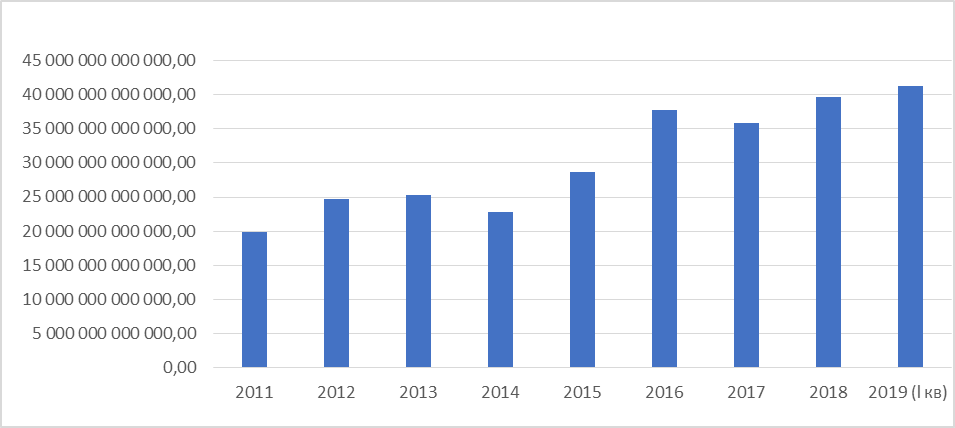 Рисунок 2 – Рыночная капитализация Московской фондовой биржи за период 2011-2019 гг.ПРИЛОЖЕНИЕ 8Образец оформления иллюстраций, вынесенных в приложениеПРИЛОЖЕНИЕ 1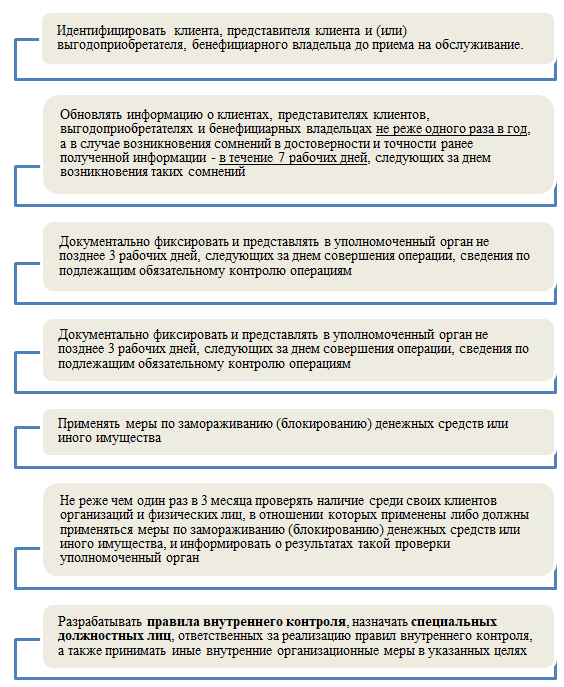 Обязанности субъектов первичного финансового мониторингаПРИЛОЖЕНИЕ 9Структура отзыва на курсовую работу студентаОТЗЫВруководителя курсовой работыпо дисциплине  	студента 	(фамилия, имя, отчество, группа)Направление подготовки:  	Направленность: 	_ Тема курсовой работы:  		Актуальность работы.Отмеченные достоинства.Отмеченные недостатки.Качество оформления.Заключение:Руководитель курсовой работы  	(должность, ученая степень, И.О. Фамилия)Подпись 		« 	» 	20__ г.Учебное изданиеКарпова Елена НиколаевнаМЕТОДИЧЕСКИЕ УКАЗАНИЯПО ВЫПОЛНЕНИЮ И ЗАЩИТЕ КУРСОВЫХ РАБОТдля бакалавров всех форм обученияпо направлению 38.03.01 «Экономика» 38.03.01.17 «Финансовая безопасность и финансовые рынки в цифровой экономике»ОБЩИЕ ПОЛОЖЕНИЯ…………………..…….41. Организация выполнения курсовой работы……....52. Основные этапы подготовки и оформления курсовой работы……63. Порядок защиты курсовой работы……………..…17ПРИЛОЖЕНИЯ……………………………………………22Приложение 1. Образец оформления титульного листа курсовой работы…22Приложение 2. Образец оглавления курсовой работы………….23Приложение 3. Образец оформления списка использованных источников...24Приложение  4. Образец  оформления основной  текстовой  части курсовой работы…………………………………26Приложение 5.  Образец  оформления  табличного  материала  в  основной текстовой части курсовой работы……………27Приложение 6. Образец оформления табличного материала, вынесенного в приложение……………………………………………….28Приложение 7. Образец  оформления иллюстраций  в основной  текстовой части  курсовой работы………………….29Приложение 8. Образец оформления иллюстраций, вынесенных в приложение……………………………………...……30Приложение 9. Структура отзыва на курсовую работу студента.31НазваниеСодержание12Общие требованияКурсовая работа выполняется на белой бумаге формата А4 (210х297мм), набирается на компьютере в текстовом редакторе Microsoft Word. Рекомендуется следующий вариант форматирования текста: шрифт – Times New Roman, размер – 14 (исключение составляют таблицы, где рекомендуется применять 12 шрифт Times New Roman с одинарным интервалом), междустрочный интервал – полуторный, выравнивание текста на странице – по ширине.Рекомендуемый общий объем курсовой работы должен составлять 30-35 листов. Курсовая работа брошюруется в папку с мягким переплетом.РазмерыполейТекстовая часть курсовой работы размещается на одной стороне стандартного листа формата А4 (210х297 мм) с полями: левое – 30 мм, правое – 10 мм, верхнее и нижнее – 20 мм.Нумерацияи размещение разделов курсовой работыПорядковый номер листа курсовой работы ставится арабскими цифрами в центре его нижней части без каких-либо дополнительных знаков, начиная со второго листа. На титульном листе номер не указывается, но учитывается при нумерации. Нумерация листов носит сквозной характер.Нумерация глав ведется арабскими цифрами и обозначается одним знаком. Все главы должны иметь заголовки, которые выделяются жирным шрифтом и отделяются от текста одним пустым интервалом. Названия глав пишутся заглавными буквами и располагаются по центру верхней части листа. Переносы слов в заголовках не допускаются.Разделы «ВВЕДЕНИЕ», «ЗАКЛЮЧЕНИЕ», «СПИСОК ИСПОЛЬЗОВАННЫХ ИСТОЧНИКОВ» не нумеруются, а их названия также располагаются по центру верхней части листа, выделяются жирным шрифтом и отделяются от текста одним пустым интервалом. Например, расположение заголовка «СПИСОК ИСПОЛЬЗОВАННЫХ ИСТОЧНИКОВ» дано в приложении 3.Указанные выше разделы, каждая глава и отдельное приложение следует начинать с нового листа.При написании разделов курсовой работы рекомендуется выделять обособленные по смыслу части текста. Первая строка каждого абзаца печатается с отступом в 1,25 см.СсылкиБиблиографические ссылки рекомендуется использовать при цитировании; заимствовании положений, формул, таблиц, иллюстраций; анализе опубликованных научных трудов и т.д.Библиографические ссылки на использованные источники литературы рекомендуется оформлять подстрочными сносками, размещенными под текстом на странице ссылки; или внутритекстовыми сносками, приводимыми в тексте по окончании выдержки.1) Цифровая нумерация подстрочных сносок начинается самостоятельно на каждом листе. Если подряд даются несколько ссылок на один и тот же источник, тогда, начиная со второй сноски, делается запись «Там же» и указывается номер страницы источника. Образец оформления подстрочной сноски дан в приложении 4.2) Внутритекстовые сноски выделяются в тексте квадратными скобками, в которых указывается порядковый номер источника в «СПИСКЕ ИСПОЛЬЗОВАННЫХ ИСТОЧНИКОВ» и номер цитируемой страницы.Пример. Как справедливо отмечает автор, без учета особенностей дивидендной политики не могут быть приняты решения по структуре источников финансирования и направлениям инвестиционной политики [8, 63]. Данная цитата взята на странице 63 учебного пособия, расположенного в списке использованных источников под номером восемь.ФормулыФормулы должны иметь сквозную нумерацию. Номер обозначается арабскими цифрами в круглых скобках у правого края листа в конце строки с формулой. Каждая формула должна сопровождаться расшифровкой символов.Пример. В западной учетно-аналитической практике величина собственных оборотных средств рассчитывается по следующей формуле:      WC = CA – CL,	(2)где CA – оборотные активы;CL – краткосрочные пассивы.Переносить формулы на следующую строку допускается только на знаках выполняемых операций, причем знак в начале следующей строки повторяют.Ссылки в тексте на формулы дают в скобках, например: “... результаты расчета, проведенного по формуле (2), показали ...”.ТаблицыВ тексте курсовой работы таблицы располагаются после первого о них упоминания. Таблицы нумеруются последовательно арабскими цифрами и имеют заголовок, который пишется с прописной буквы (без точки в конце).Пример: Таблица 2 – Информация о контрольной деятельности Росфинмониторинга за 2016-2018 гг.При переносе таблицы на другой лист над левым верхним углом делается запись “Продолжение таблицы 2”.Заголовки граф и строк таблицы следует писать с прописной буквы, а подзаголовки граф – со строчной буквы, если они составляют одно предложение с заголовком (с прописной буквы, если они имеют самостоятельное значение).В таблице должны быть указаны единицы измерения всех показателей. Если размерность всех показателей таблицы одинакова, то ее указывают в заголовке таблицы без скобок, отделяя от заголовка запятой. Если общую размерность имеют цифровые данные графы (строки), то ее указывают в их заголовке. Возможно выделение самостоятельной графы для указания единиц измерения показателей таблицы, в случае их разной размерности.Если в таблице отсутствуют какие-либо данные, то в соответствующей ячейке таблицы проставляется прочерк «-», а если данные не могут быть принципиально получены, то помещается знак «х». Не допускается оставлять в таблице пустые графы (строки). Справочные и поясняющие данные к таблице следует оформлять в виде примечаний. В качестве знака сноски к таблице рекомендуется использовать знак «*».Пример оформления табличного материала в основной текстовой части курсовой работы приведен в приложении 5.На все таблицы в тексте курсовой работы должны быть приведены ссылки, при этом следует писать слово “таблица” с указанием ее номера.Пример: «Анализ данных таблицы 10 показал ... ».Не допускается располагать две или несколько таблиц одну за другой, их следует разделять текстом. Во всех случаях обязателен анализ цифрового или текстового материала, помещенного в таблицах.Рекомендуется выносить в раздел «ПРИЛОЖЕНИЯ» таблицы, занимающие целый лист или несколько листов. В этом случае слово «Таблица» не указывается, а обозначается как приложение под соответствующим номером. В качестве примера может служить образец оформления таблицы, вынесенной в приложение, который представлен в приложении 6.ИллюстрацииВсе иллюстрации (графики, диаграммы, гистограмма, схемы и т.д.) в курсовой работе именуются рисунками. В тексте иллюстрации помещаются сразу же после первого упоминания о них. В тексте они обозначаются «Рисунок» с указанием номера и наименования, которое пишется с прописной буквы без точки в конце.Пример: Рисунок 2 – Классификация ценных бумагНумерация иллюстраций осуществляется арабскими цифрами и является сквозной.При ссылках на иллюстрации следует писать:«...в соответствии с рисунком 3».« … о чем свидетельствует структура службы внутреннего контроля организации (рис. 3)».Иллюстрации, при необходимости, могут иметь пояснительные данные (подрисуночный текст). Слово “Рисунок 3” и наименование помещают после пояснительных данных.Образец оформления иллюстраций в основной текстовой части курсовой работы приведен в приложении 7.Иллюстрации, занимающие более половины листа, рекомендуется выносить в раздел «ПРИЛОЖЕНИЯ». В этом случае они обозначаются не как «Рисунок», а как приложение под соответствующим номером. В качестве примера может служить образец оформления иллюстрации, вынесенной в приложение, который представлен в приложении 8.Оценкапо 100-балльной шкалеОценкапо четырехбалльной шкале84-100 балловоценка «отлично»67-83 балловоценка «хорошо»50-66 балловоценка «удовлетворительно»0-49 балловоценка «неудовлетворительно»СОДЕРЖАНИЕВВЕДЕНИЕ 3ГЛАВА 1. ГОСУДАРСТВЕННЫЙ ФИНАНСОВЫЙ МОНИТОРИНГ КАК ОСОБЫЙ ВИД ФИНАНСОВОГО КОНТРОЛЯ5ГЛАВА 2. АНАЛИЗ ЭФФЕКТИВНОСТИ ДЕЯТЕЛЬНОСТИ БАНКА РОССИИ И РОСФИНМОНИТОРИНГА КАК ОСНОВНЫХ НАДЗОРНЫХ ОРГАНОВ В СИСТЕМЕ ПОД/ФТ 13ГЛАВА 3. НАПРАВЛЕНИЯ РАЗВИТИЯ РОССИЙСКОЙ СИСТЕМЫ ГОСУДАРСТВЕННОГО ФИНАНСОВОГО МОНИТОРИНГА21ЗАКЛЮЧЕНИЕ28СПИСОК ИСПОЛЬЗОВАННЫХ ИСТОЧНИКОВ 30ПРИЛОЖЕНИЯ32Приложение 1. Перечень видов операций, подлежащих обязательному контролю32Показатели2016 г.2017 г.2018 г.Общее количество юридических лиц, индивидуальных предпринимателей, состоящих на учете в Росфинмониторинге (по состоянию на конец года)164661643515200Общее количество проведенных проверок528443440Доля юридических лиц, индивидуальных предпринимателей, в отношении которых Росфинмониторингом были проведены проверки, %3,22,72,9Классификационный признакВид ценной бумаги12По срокам существования– срочные– бессрочныеПо форме выпуска– документарные– бездокументарныеПо национальной принадлежности– национальные– иностранныеПо виду эмитента– государственные– корпоративныеПо уровню риска– рисковые– безрисковыеПо отражаемым экономическим отношениям– долговые– долевыеПо источнику дохода– доходные– бездоходныеПо форме выпуска– эмиссионные– неэмиссионныеПо возможности обращаться на рынке– инвестиционные– неинвестиционныеВ зависимости от обозначенного на них номинала– номинированные– неноминированныеПо возможности обращения– рыночные– нерыночныеПо роли и месту на рынке ценных бумаг– основные– вспомогательные– производные